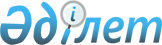 О внесении изменений в Решение Высшего Евразийского экономического совета от 10 октября 2014 г. № 79Решение Высшего Евразийского экономического Совета от 31 мая 2016 года № 2      Примечание РЦПИ!

      Решение вступает в силу 01.06.2016 - сайт Евразийского экономического союза.

      В соответствии с подпунктом 7 пункта 2 статьи 12 и пунктом 1 статьи 20 Договора о Евразийском экономическом союзе от 29 мая 2014 года Высший Евразийский экономический совет решил:



      Внести в Решение Высшего Евразийского экономического совета от 10 октября 2014 г. № 79 «О размерах (шкале) долевых взносов государств - членов Евразийского экономического союза в бюджет Евразийского экономического союза» следующие изменения:



      а) в абзаце первом пункта 1 после слов «на 2016 год» дополнить словами «и последующие годы»;



      б) пункт 3 дополнить абзацем следующего содержания:

      «В случае изменения нормативов распределения сумм ввозных таможенных пошлин для каждого государства-члена размеры (шкала) долевых взносов государств-членов в бюджет Союза подлежат уточнению и применяются для целей формирования и исполнения бюджета Союза начиная с года, следующего за годом, в котором осуществлено изменение нормативов.».      Члены Высшего Евразийского экономического совета:
					© 2012. РГП на ПХВ «Институт законодательства и правовой информации Республики Казахстан» Министерства юстиции Республики Казахстан
				От

Республики

АрменияОт

Республики

БеларусьОт

Республики

КазахстанОт

Кыргызской РеспубликиОт

Российской Федерации